0925-0744-NEW_DASH_ATTACHMENT A.2-8_STUDY CATALOG SUBMISSION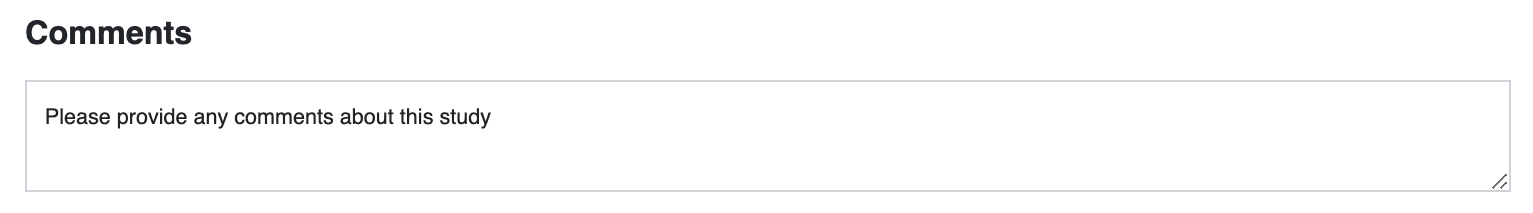 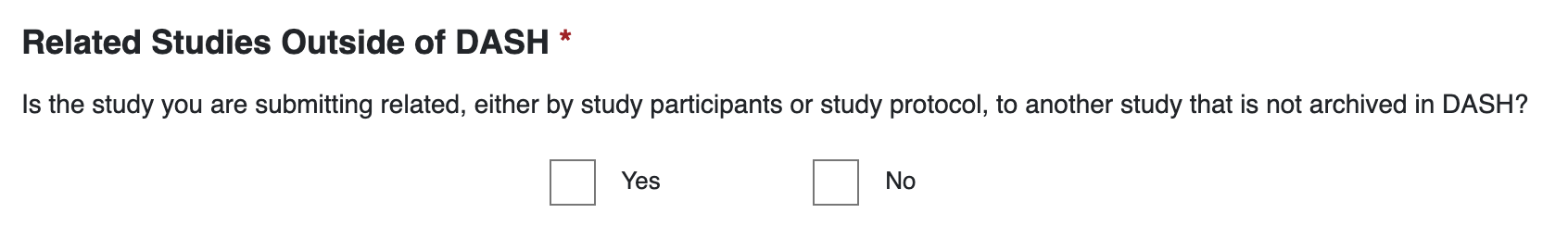 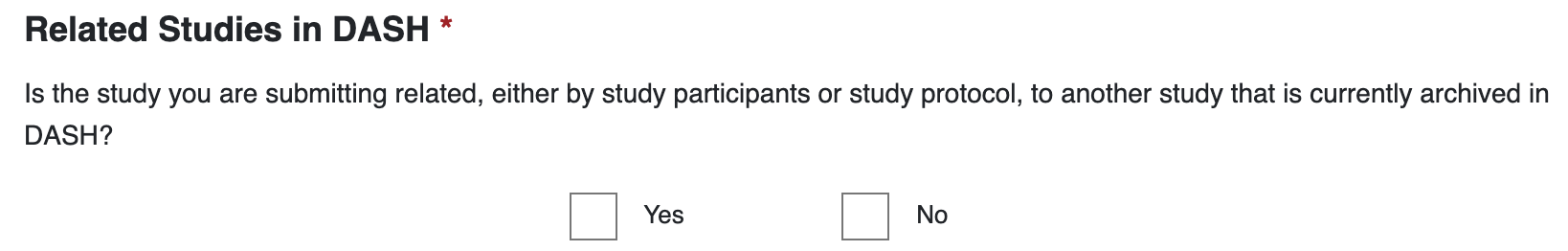 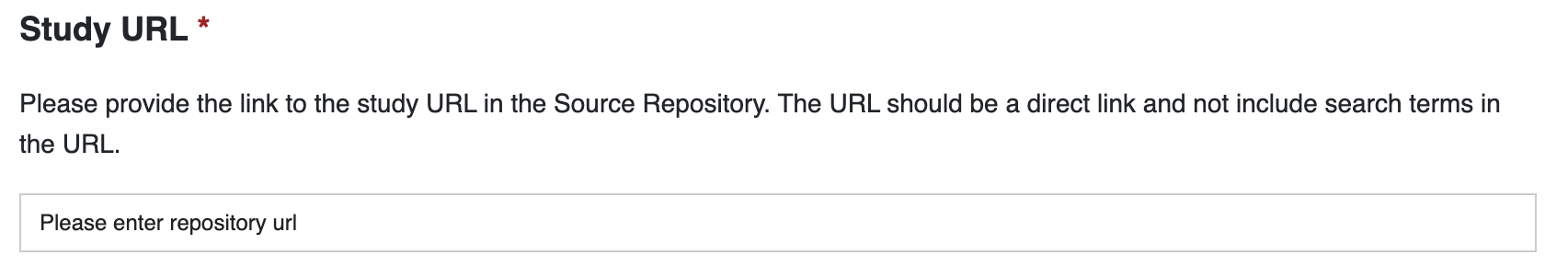 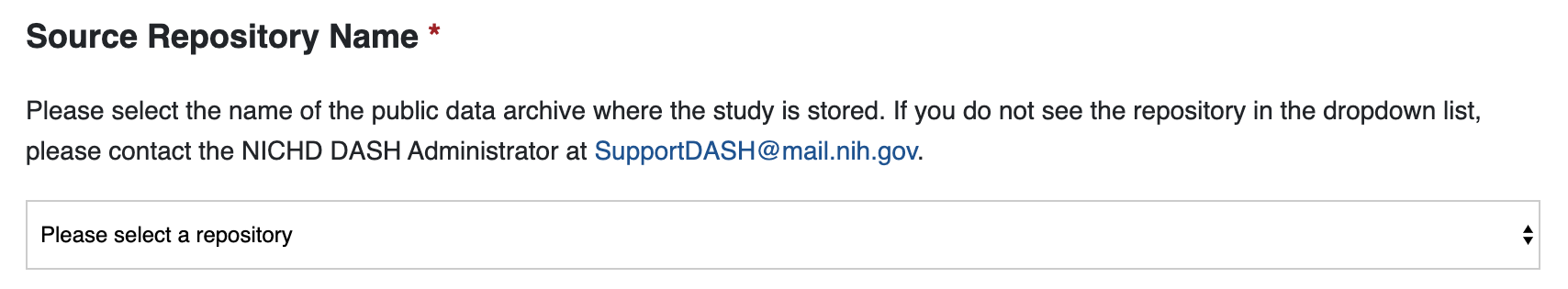 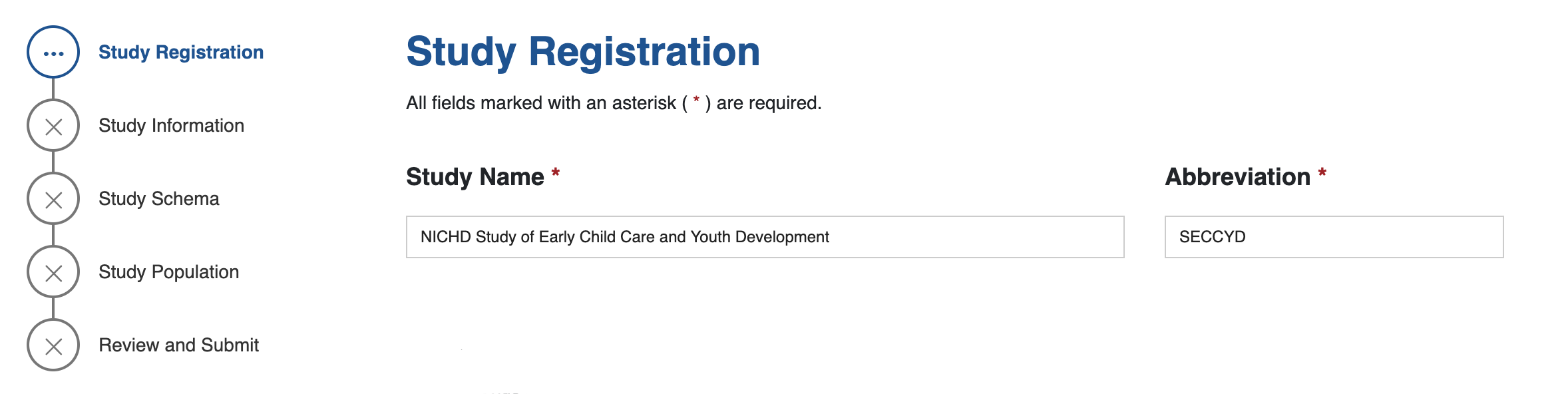 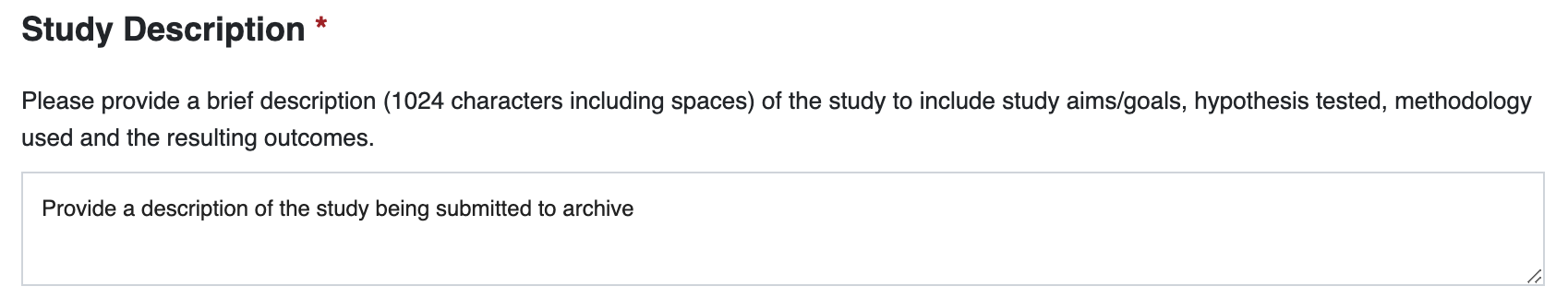 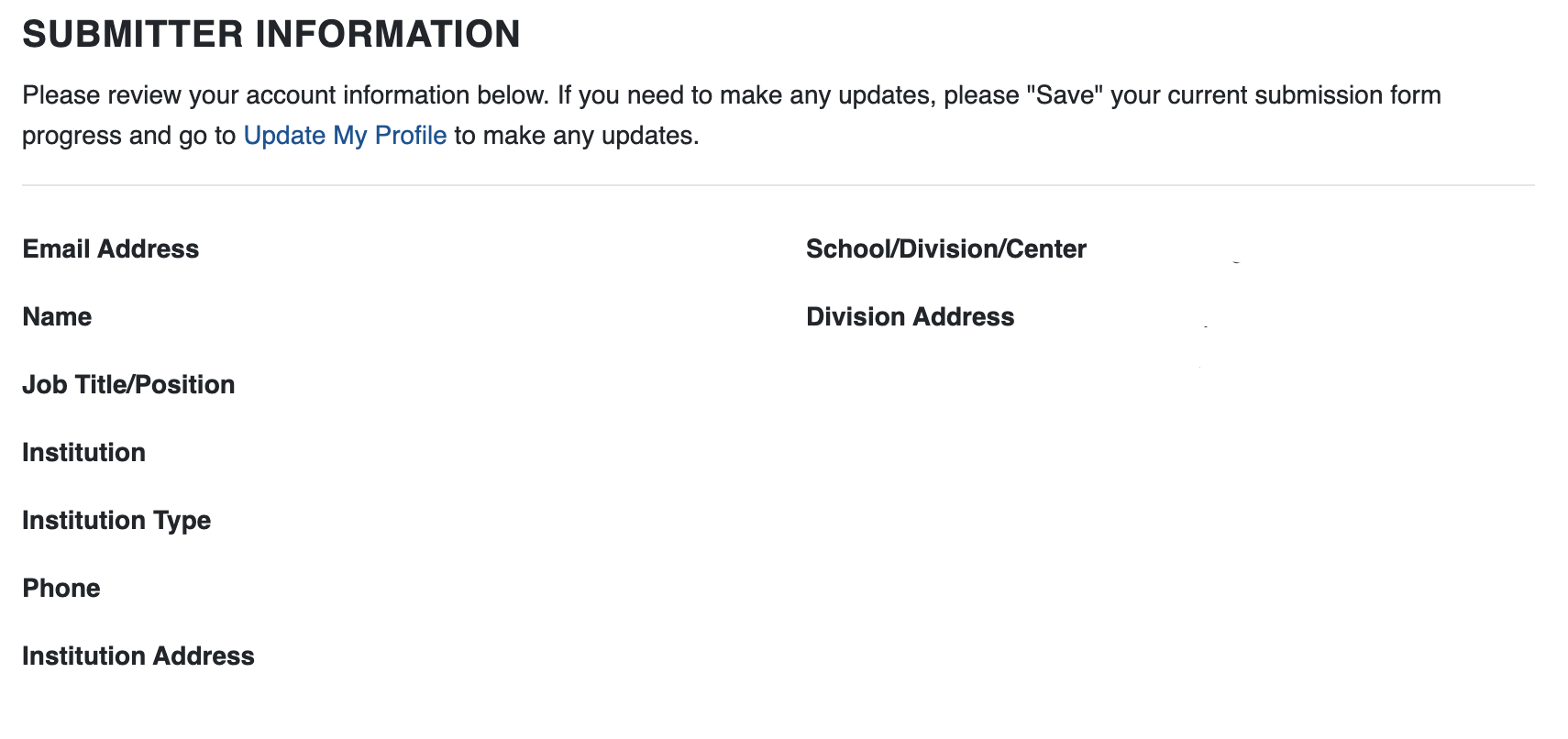 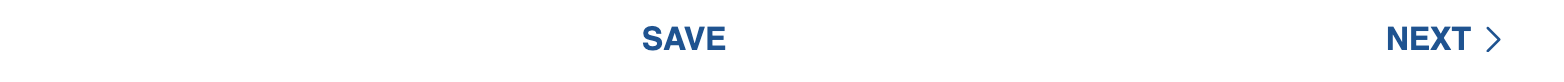 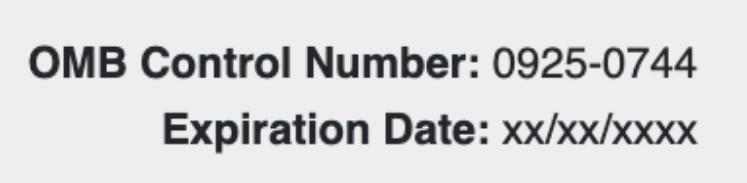 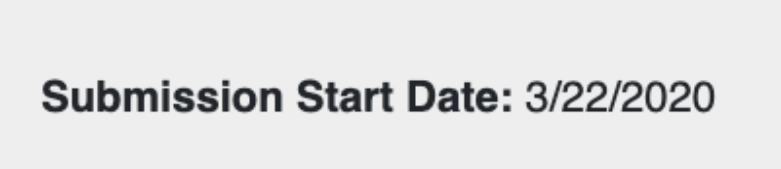 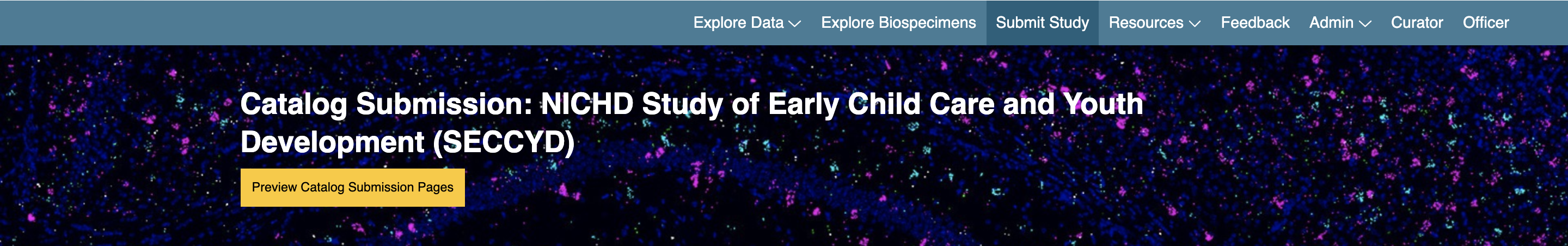 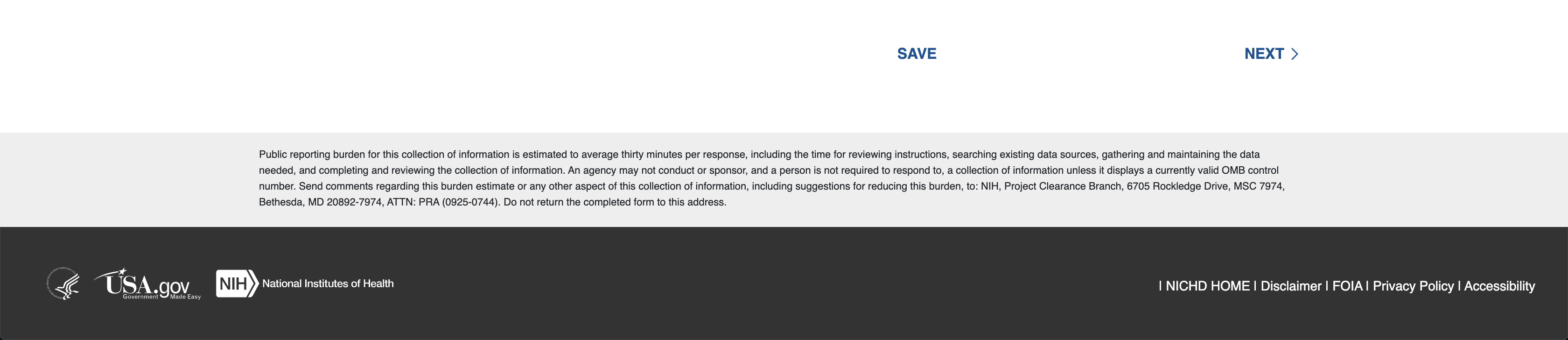 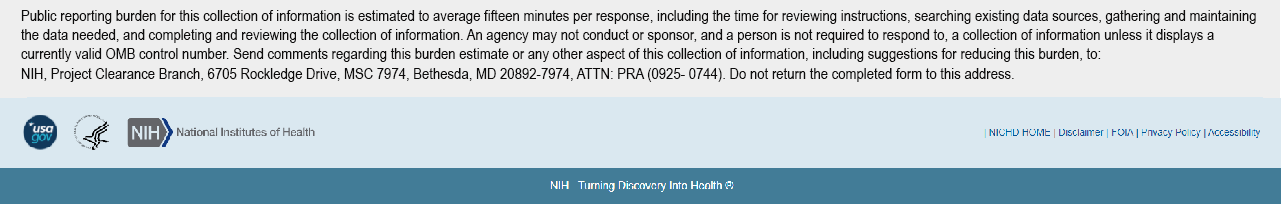 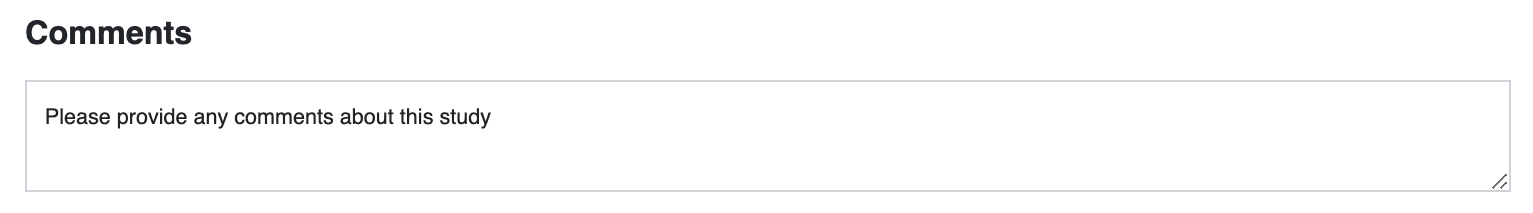 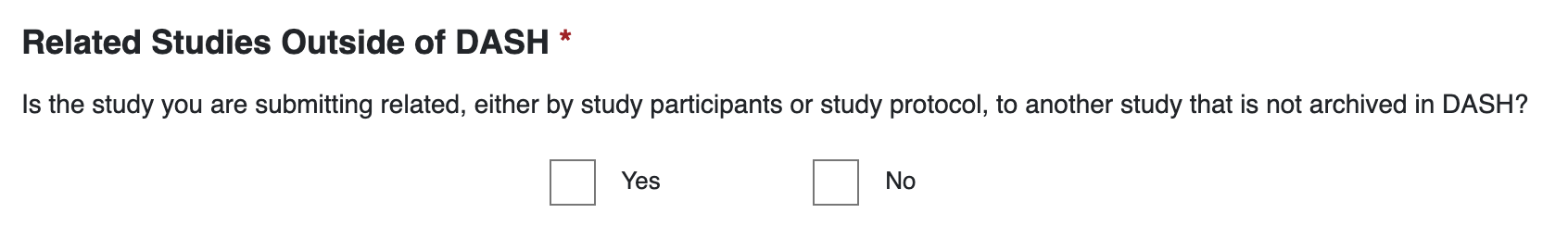 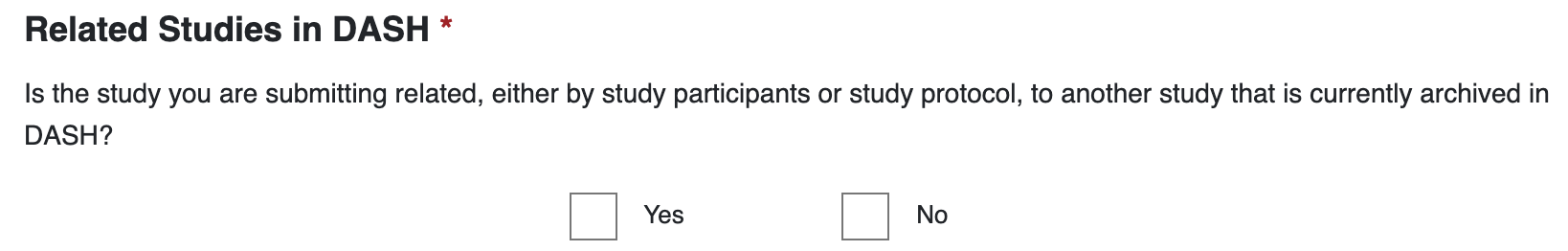 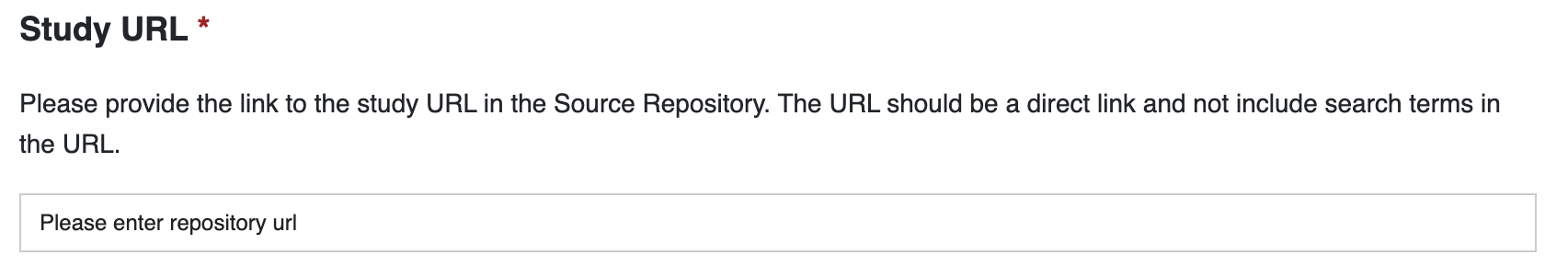 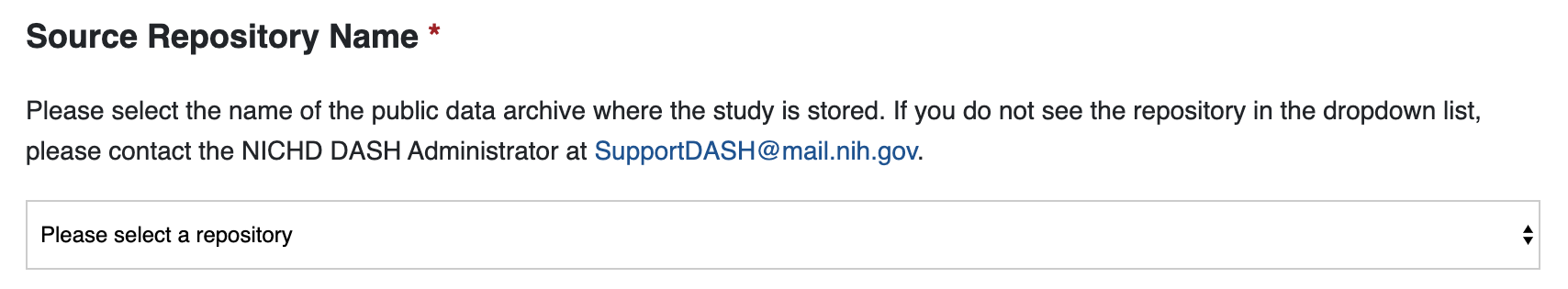 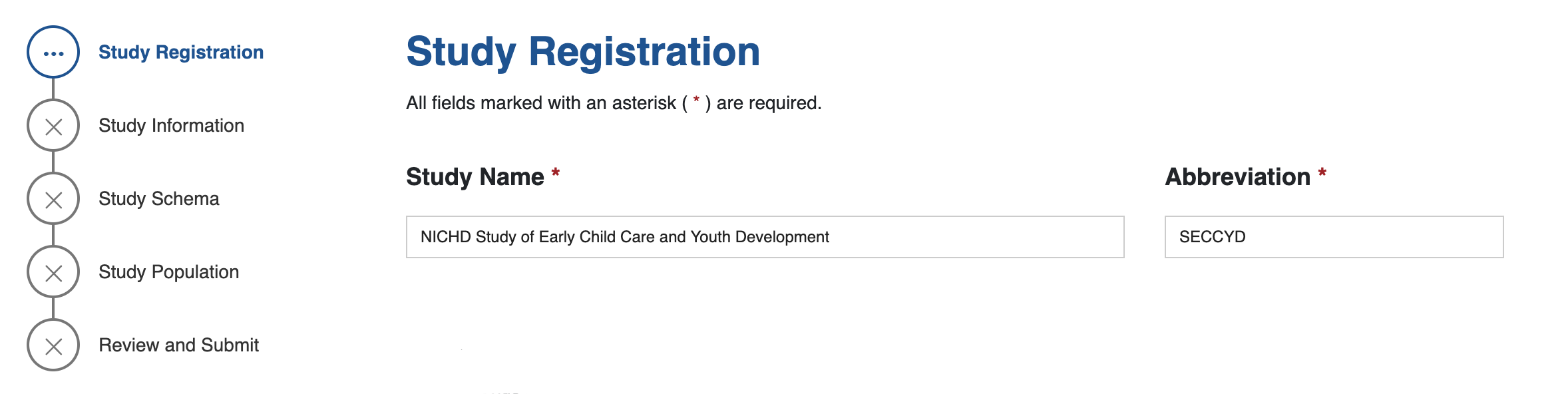 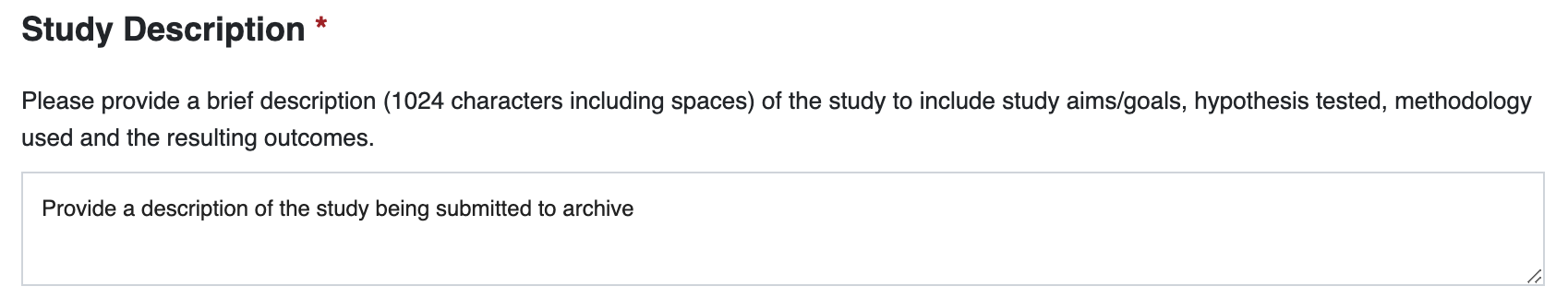 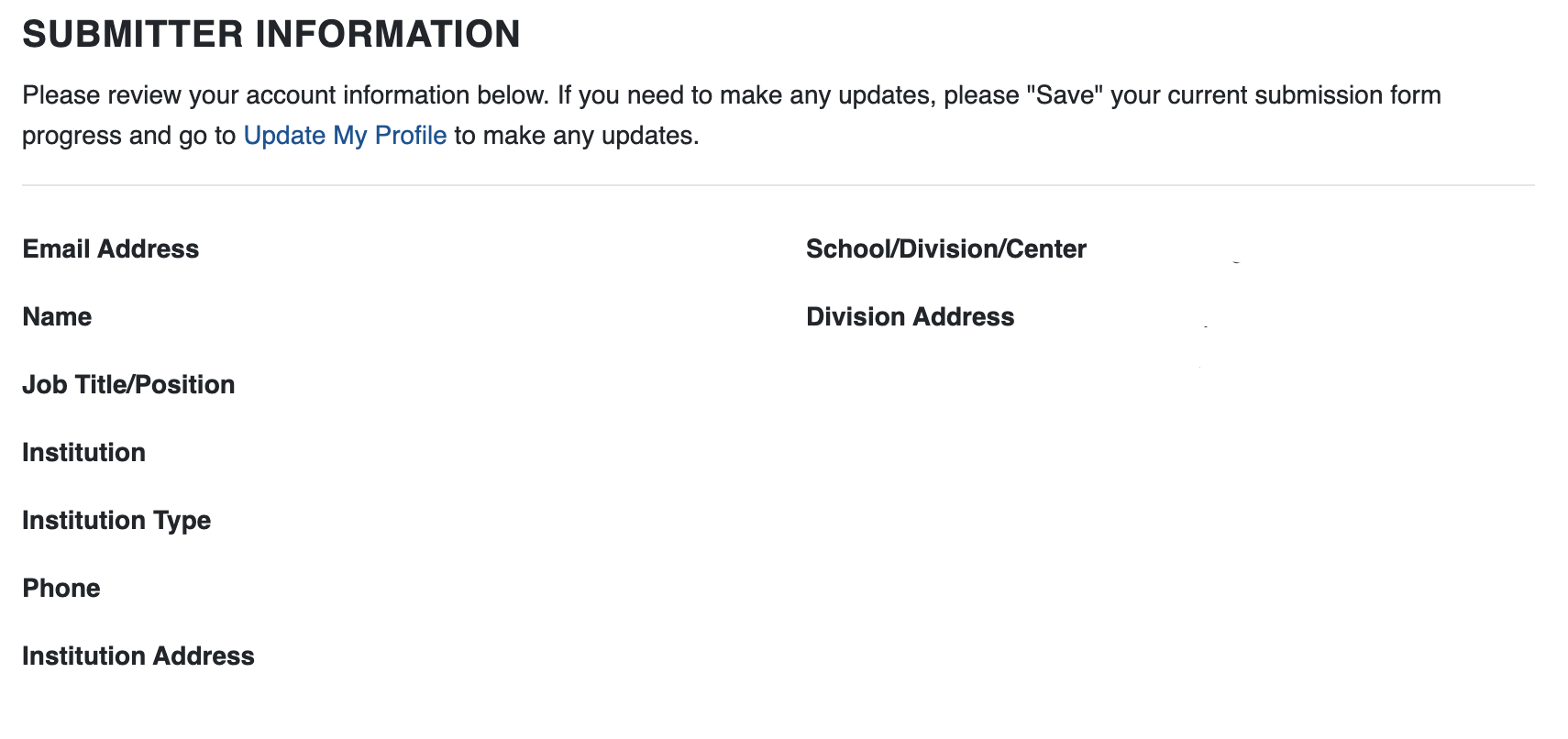 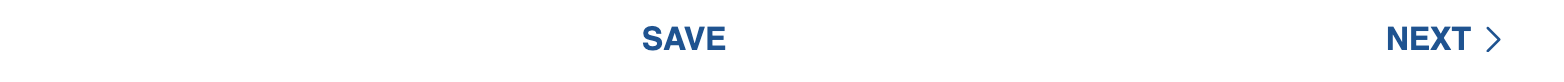 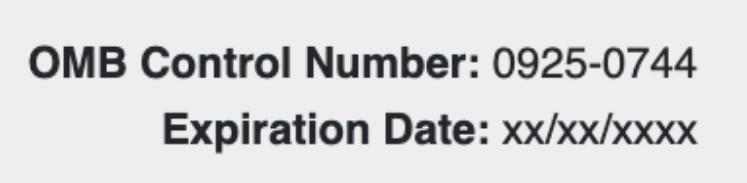 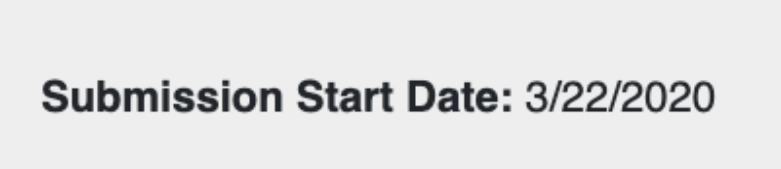 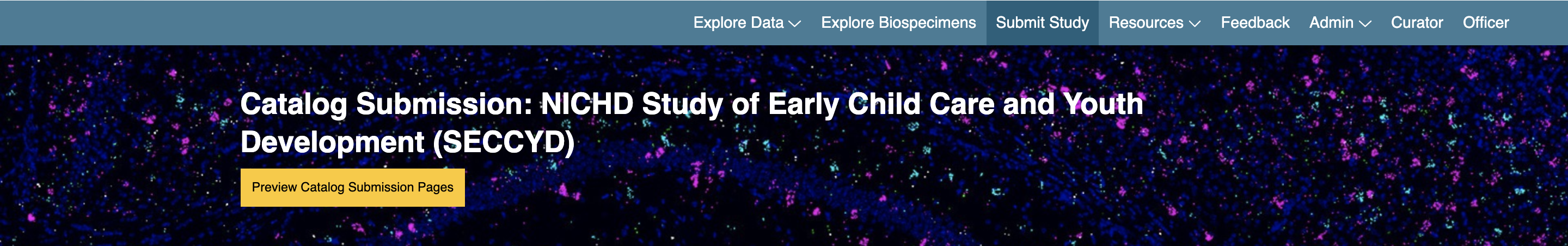 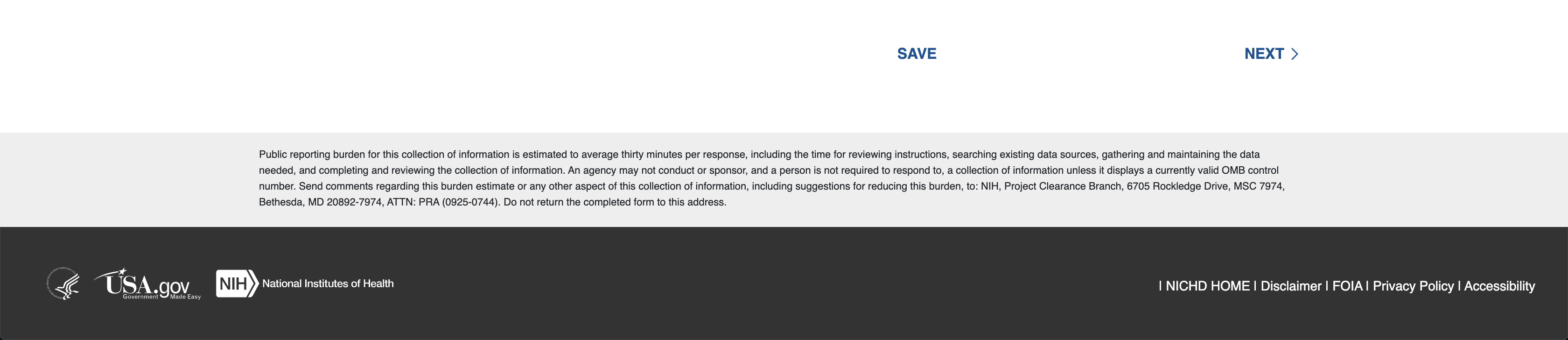 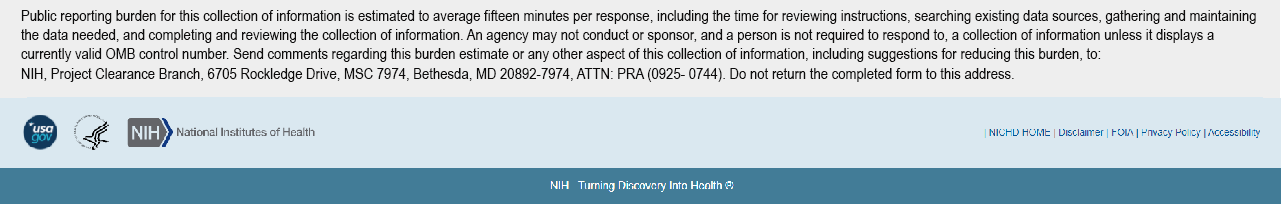 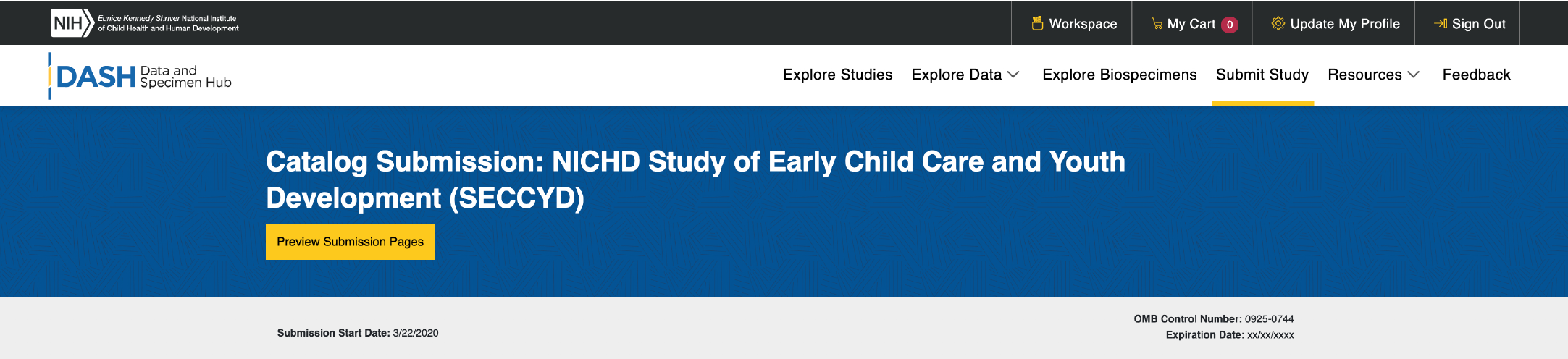 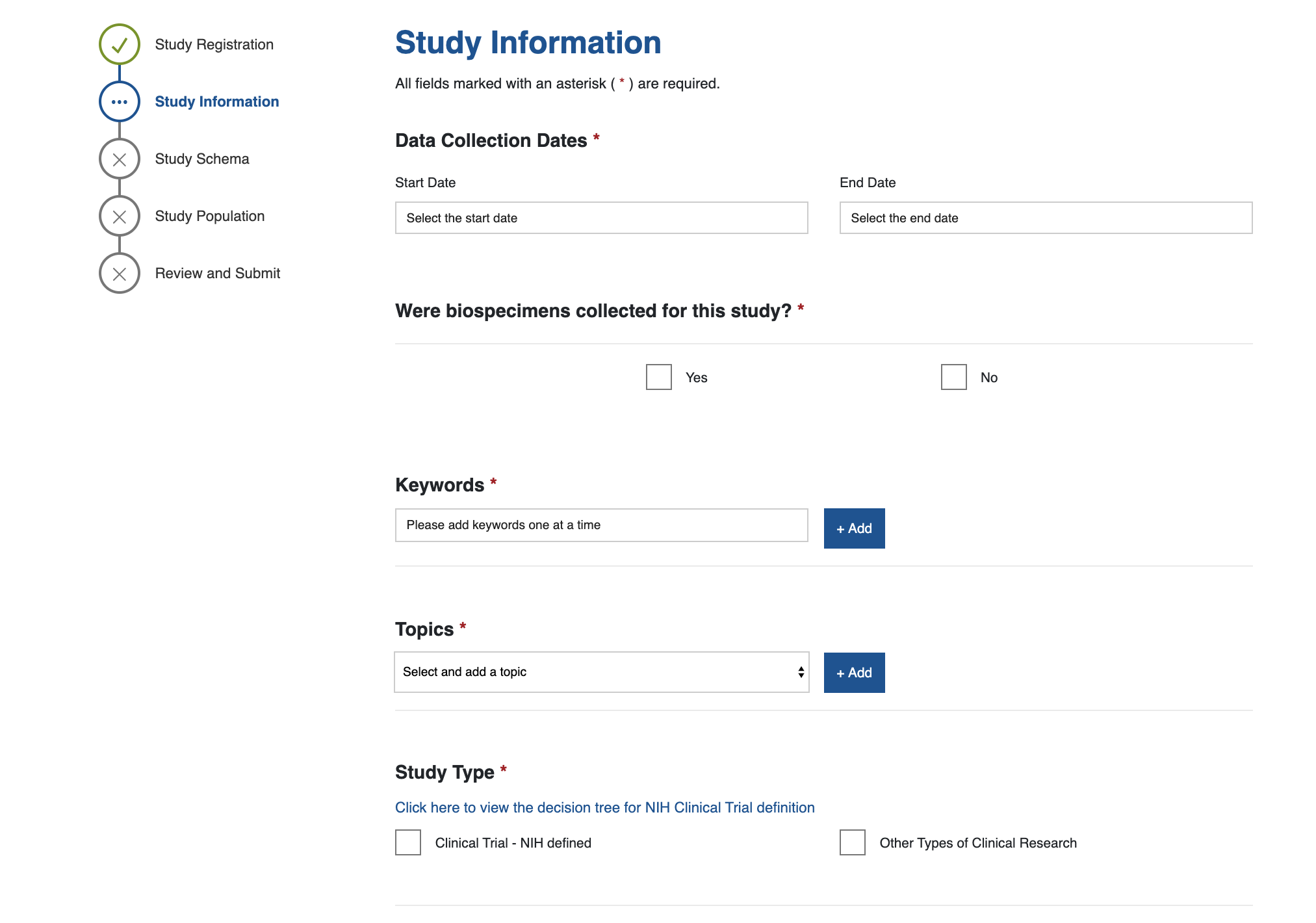 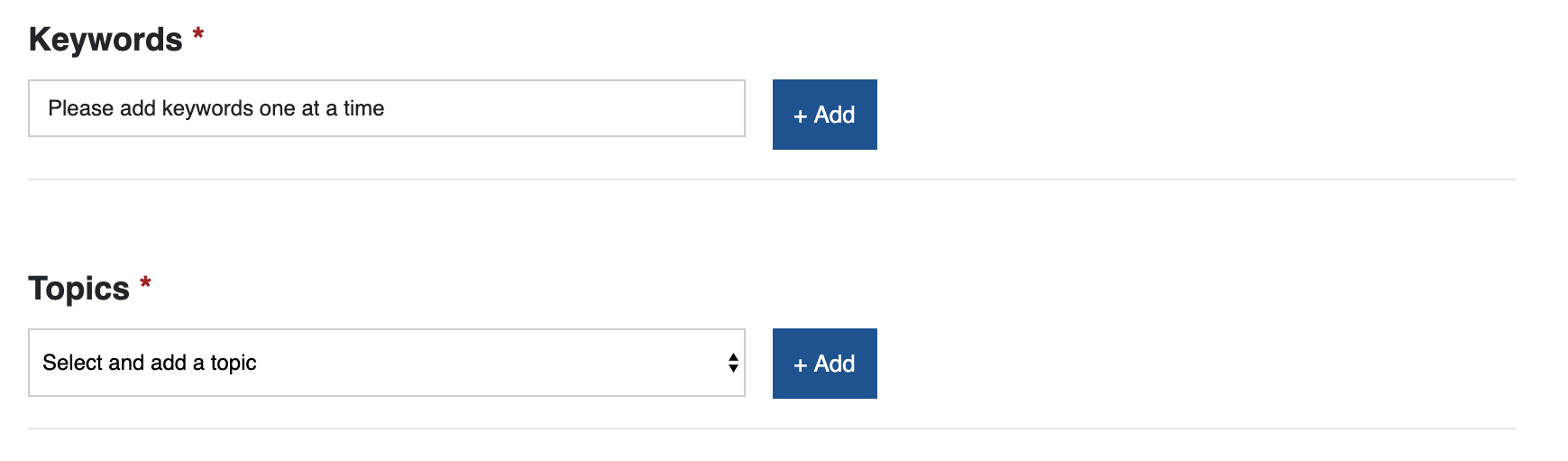 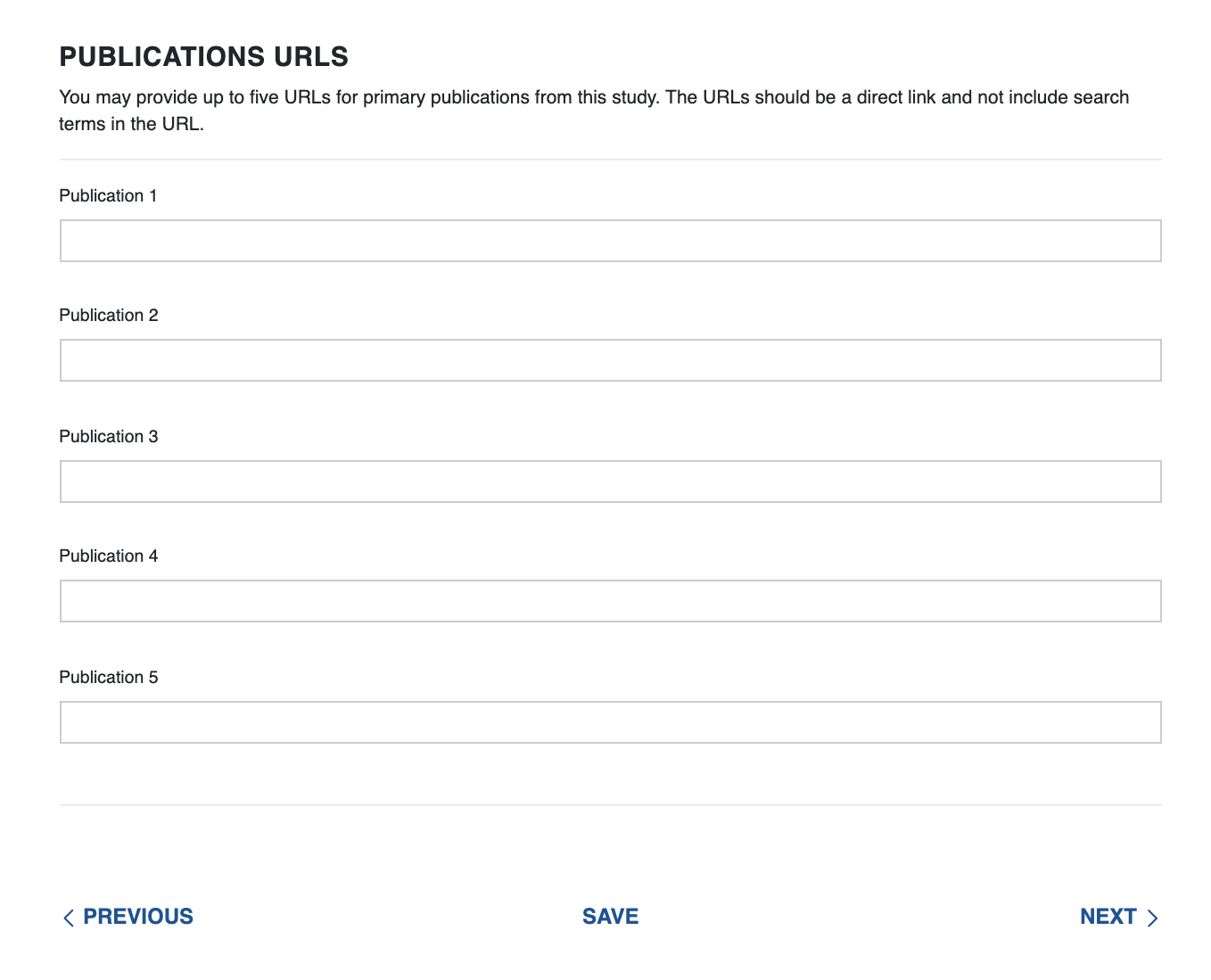 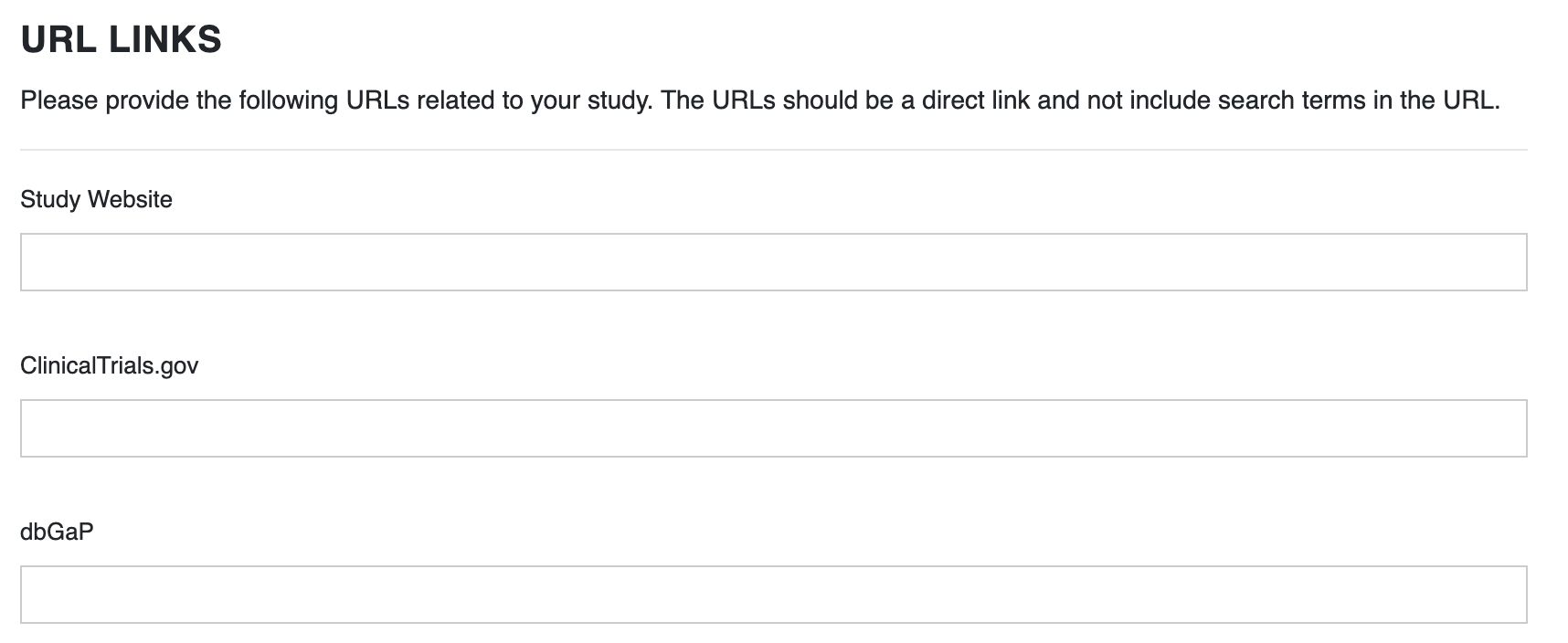 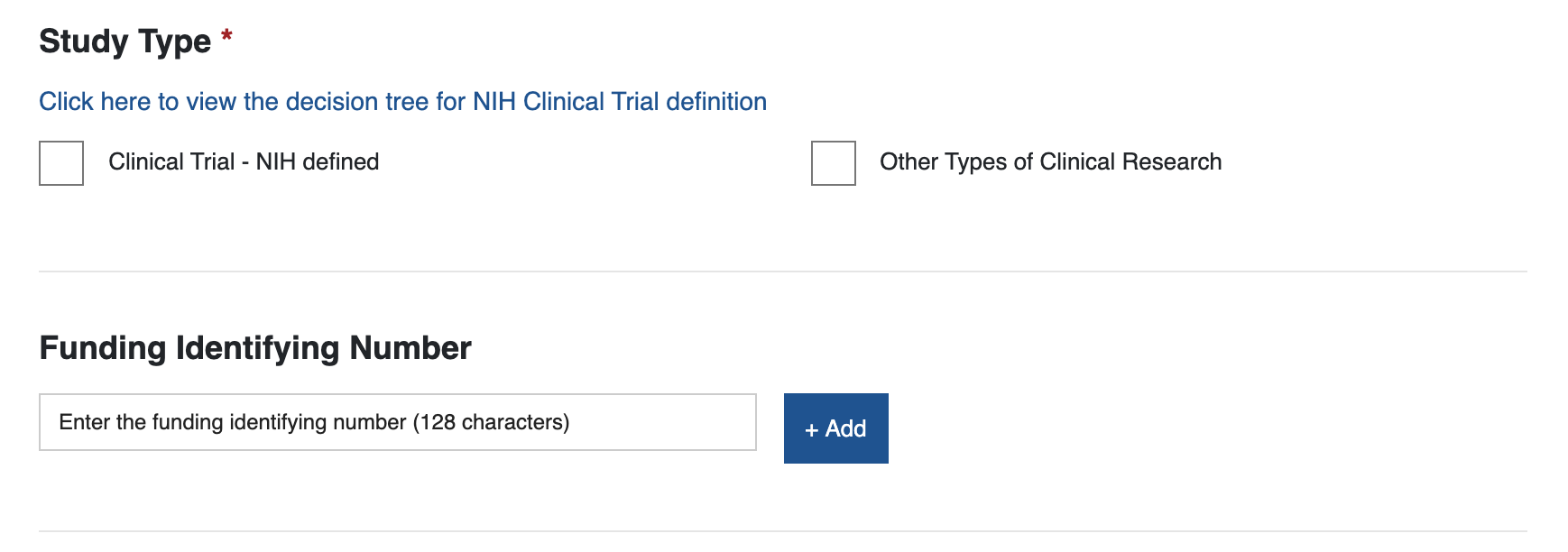 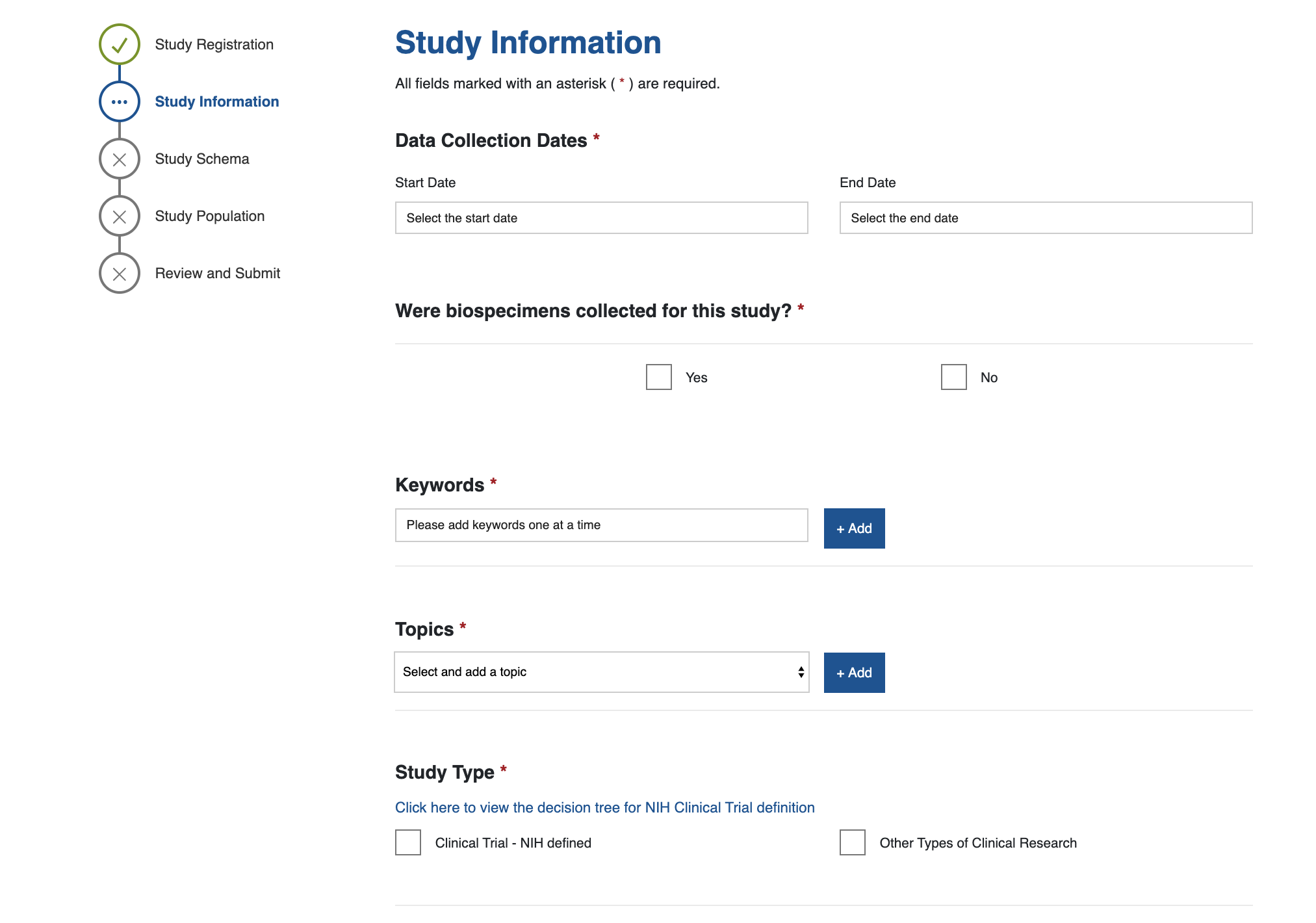 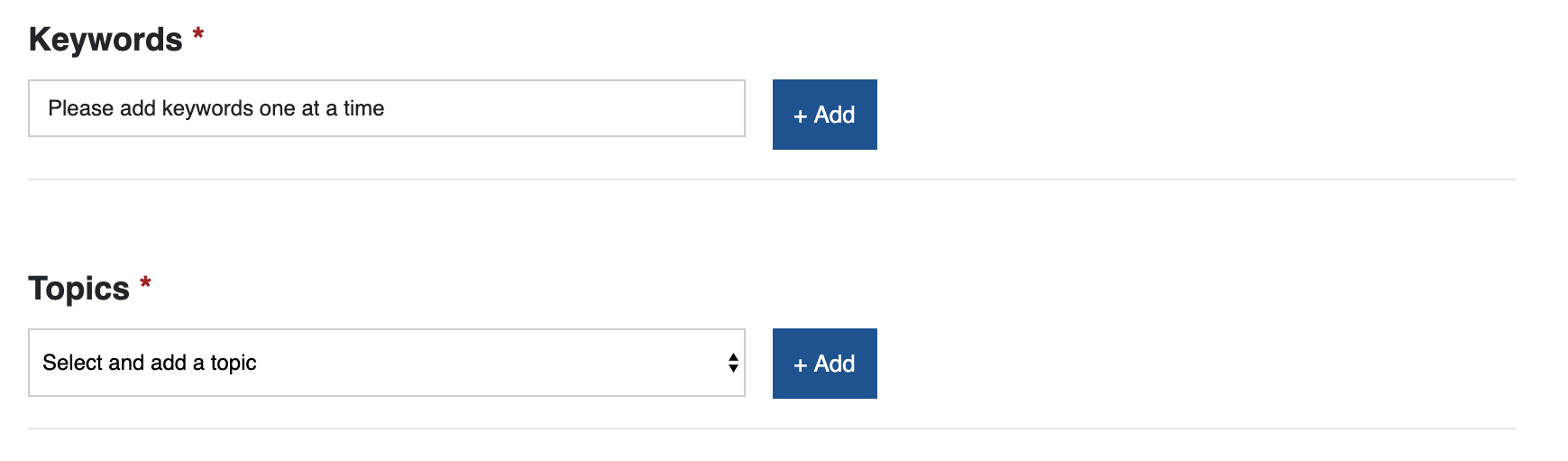 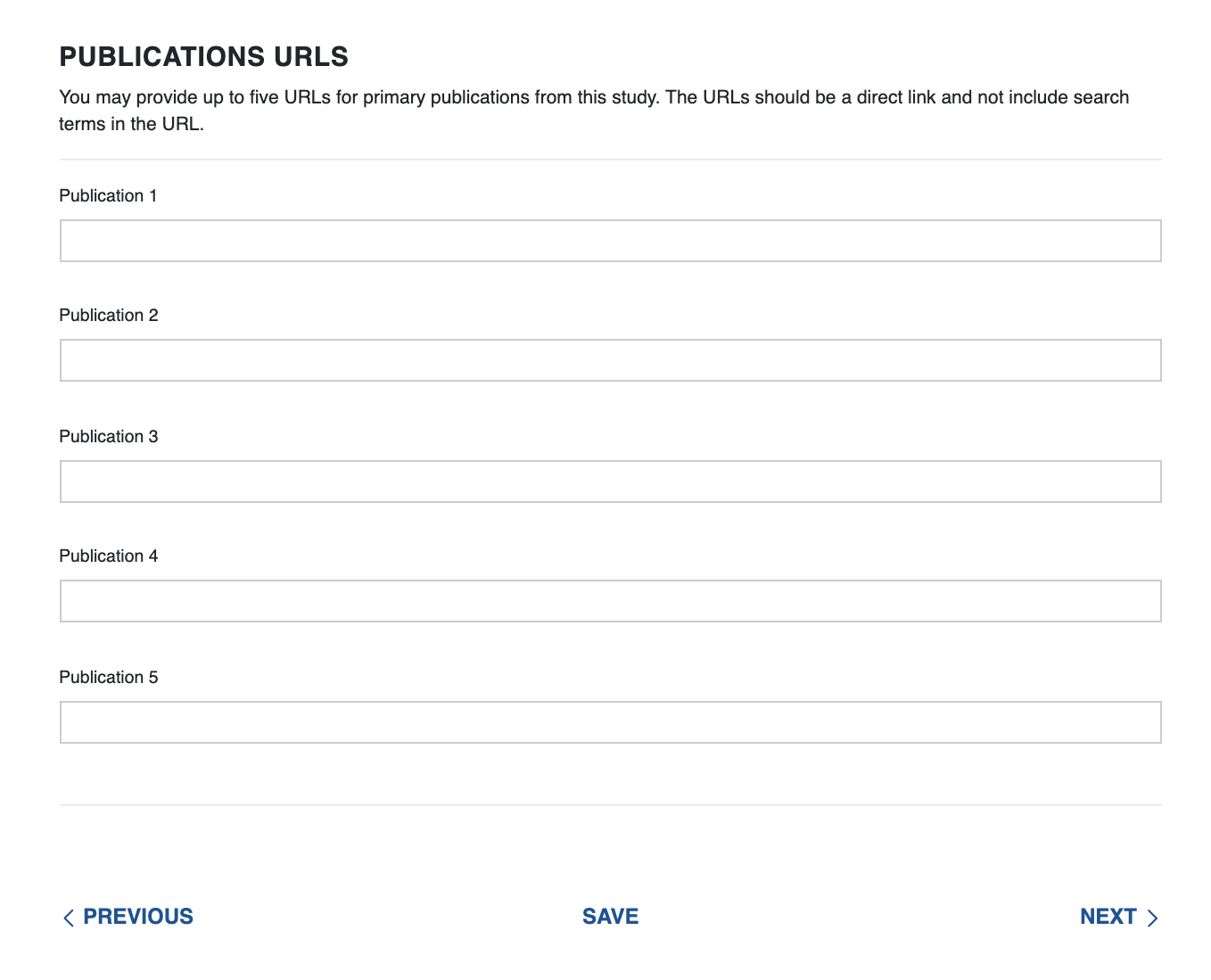 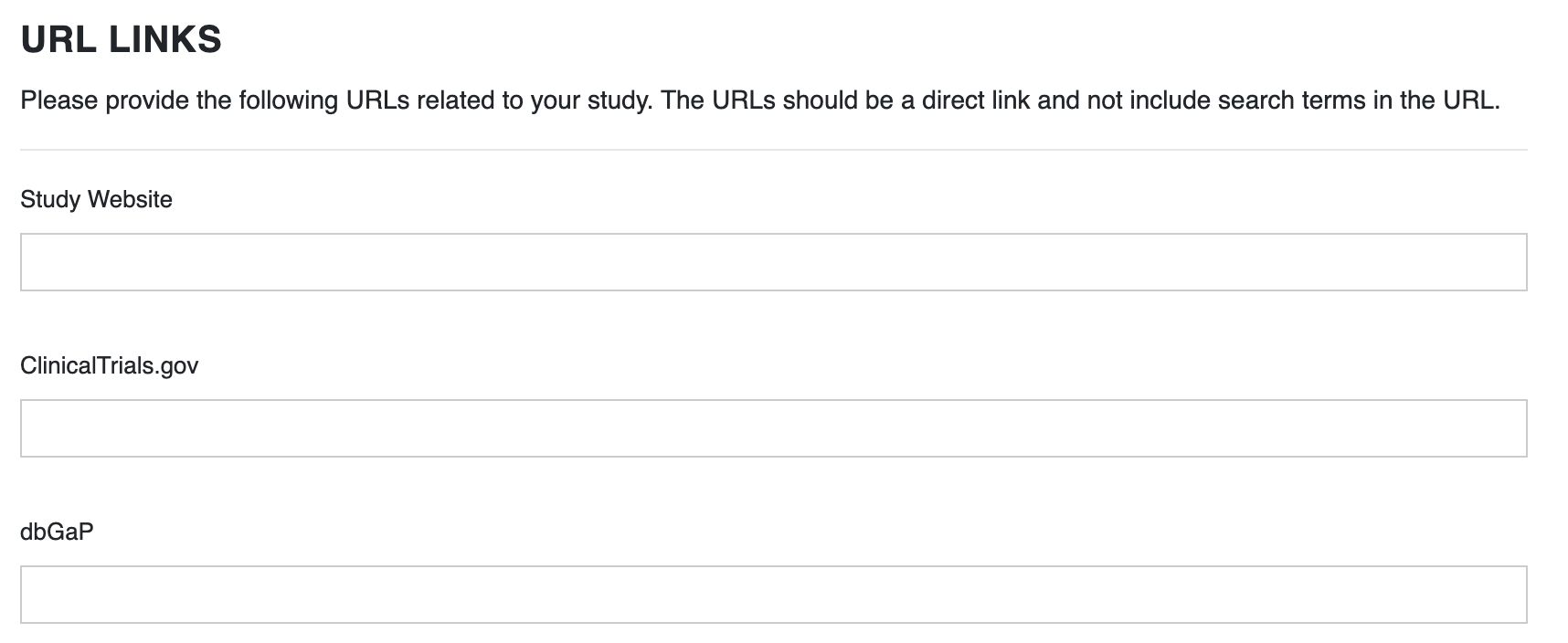 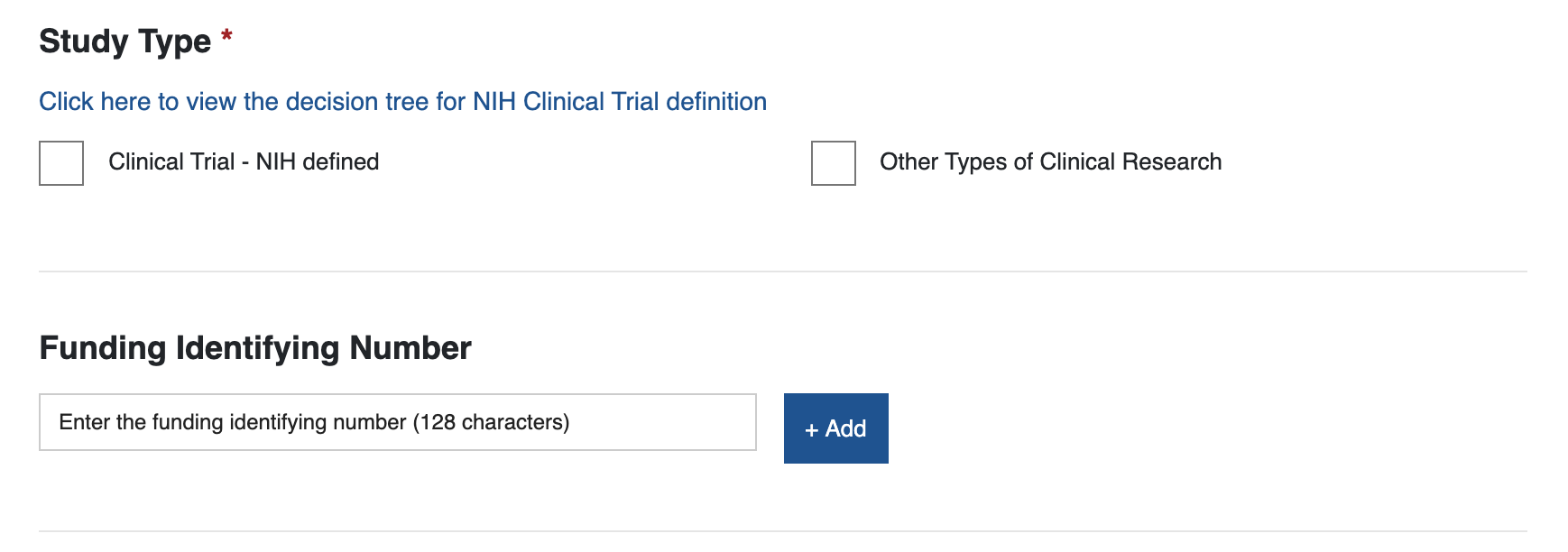 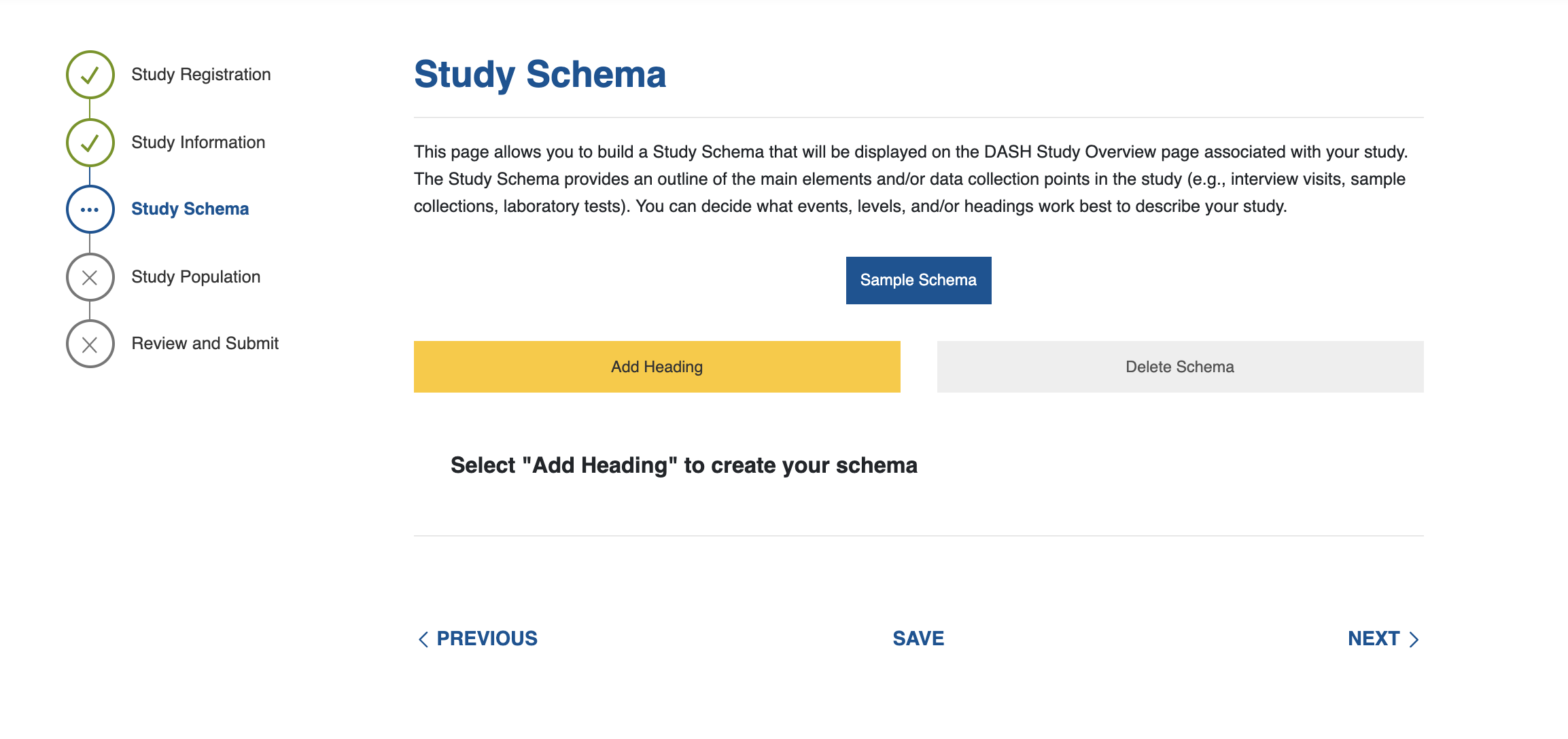 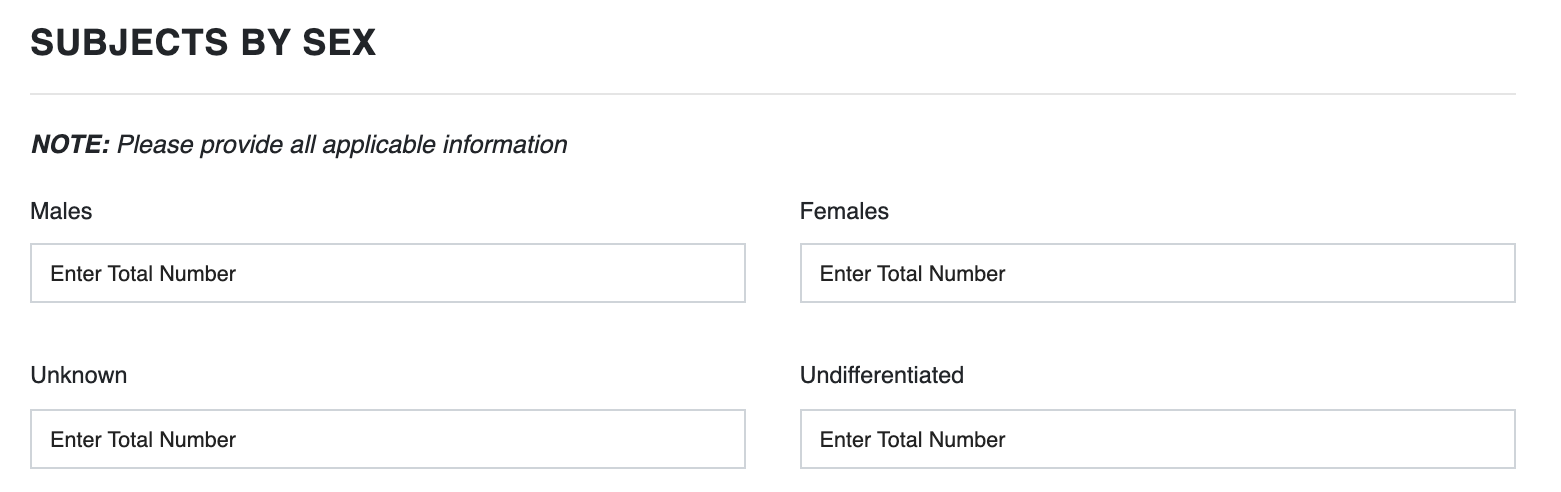 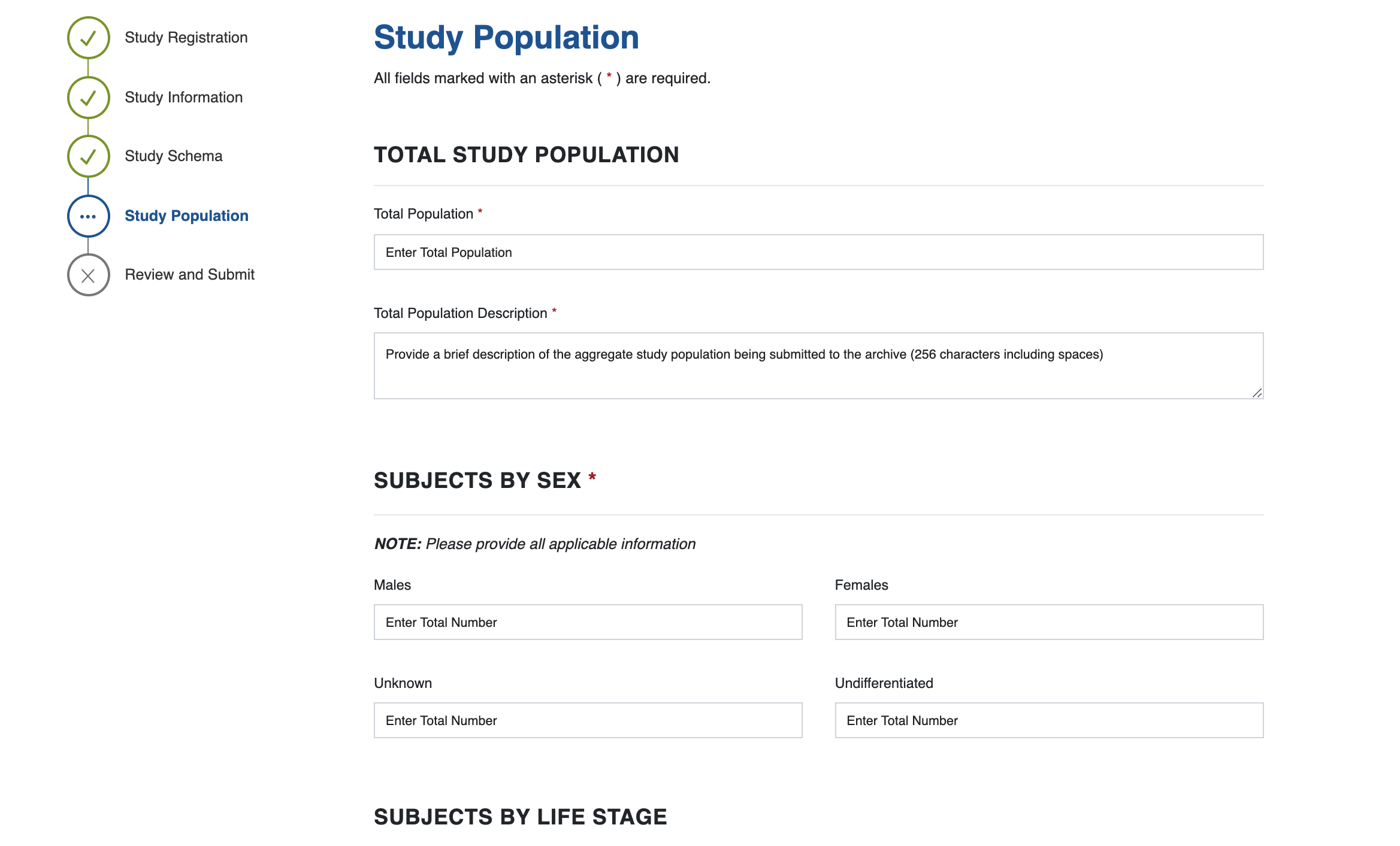 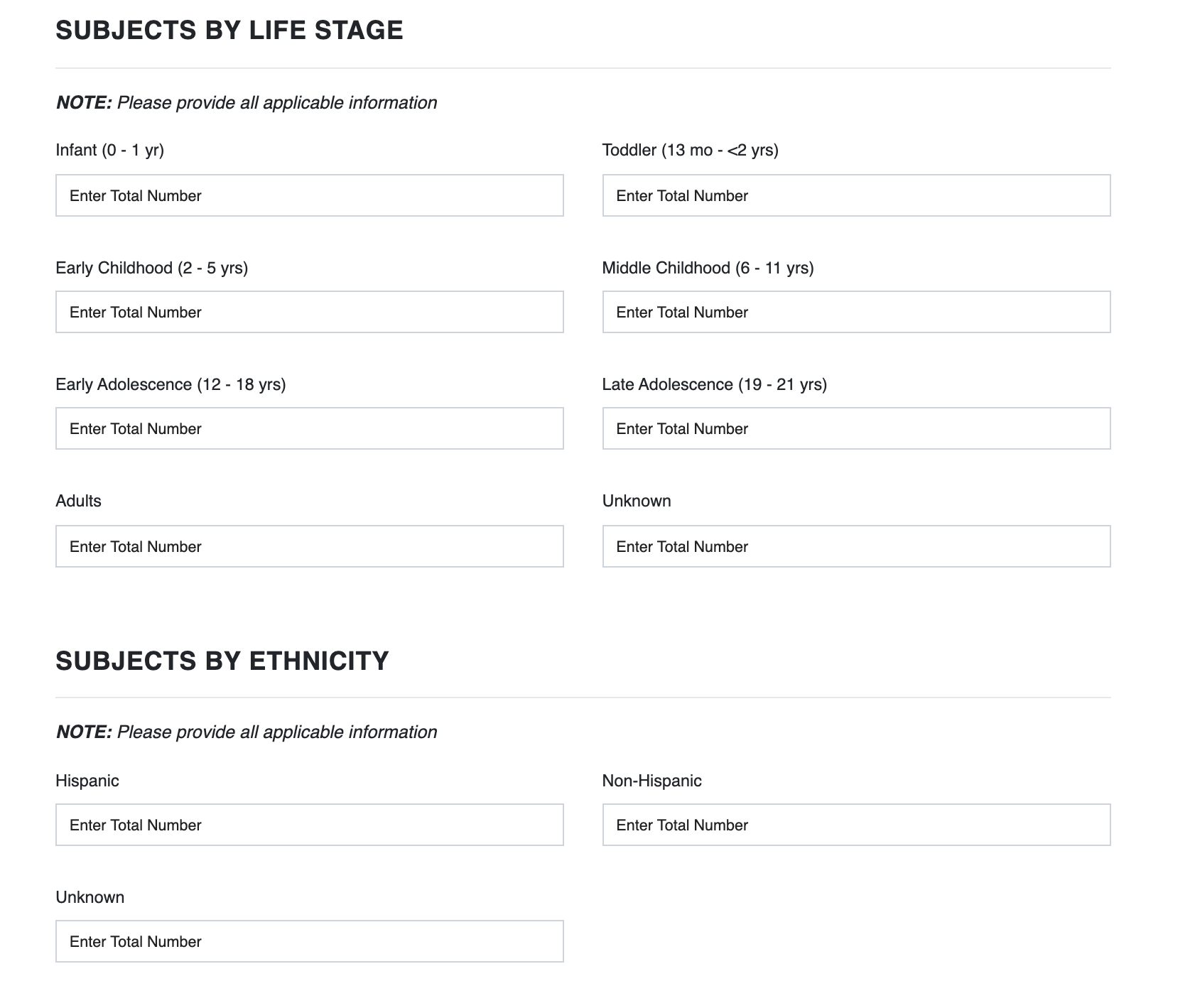 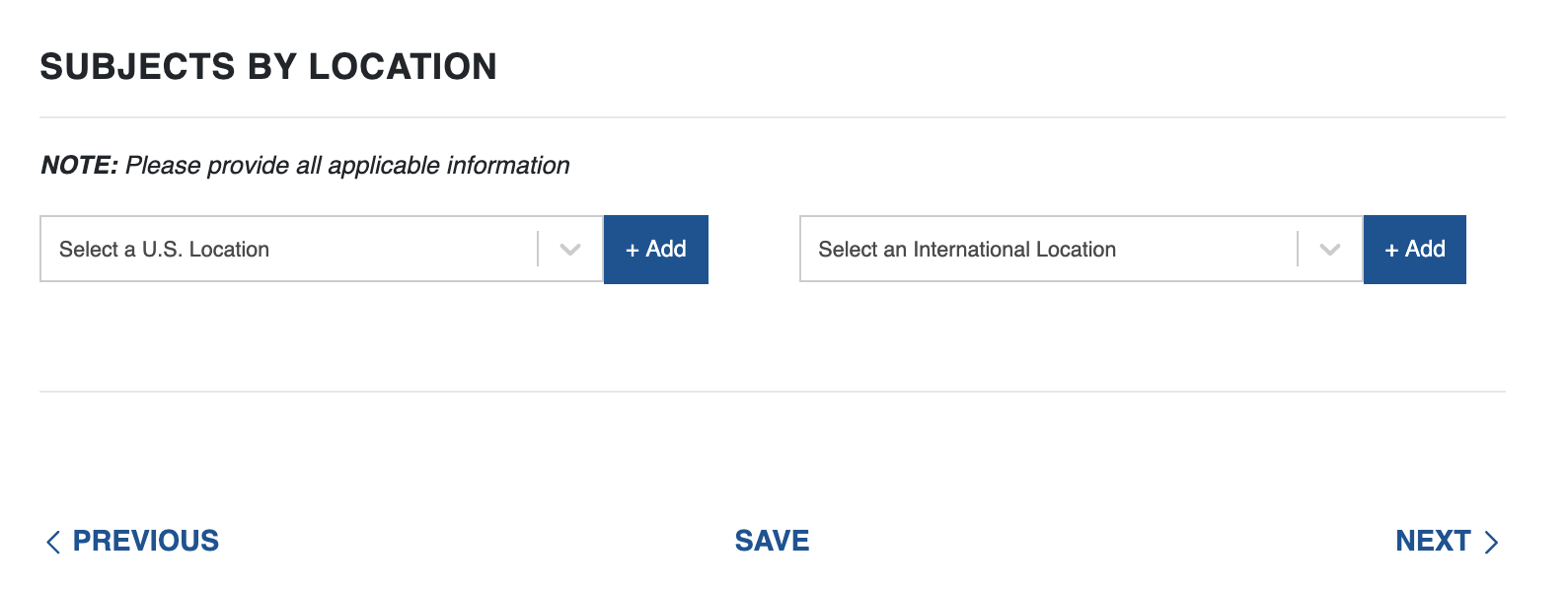 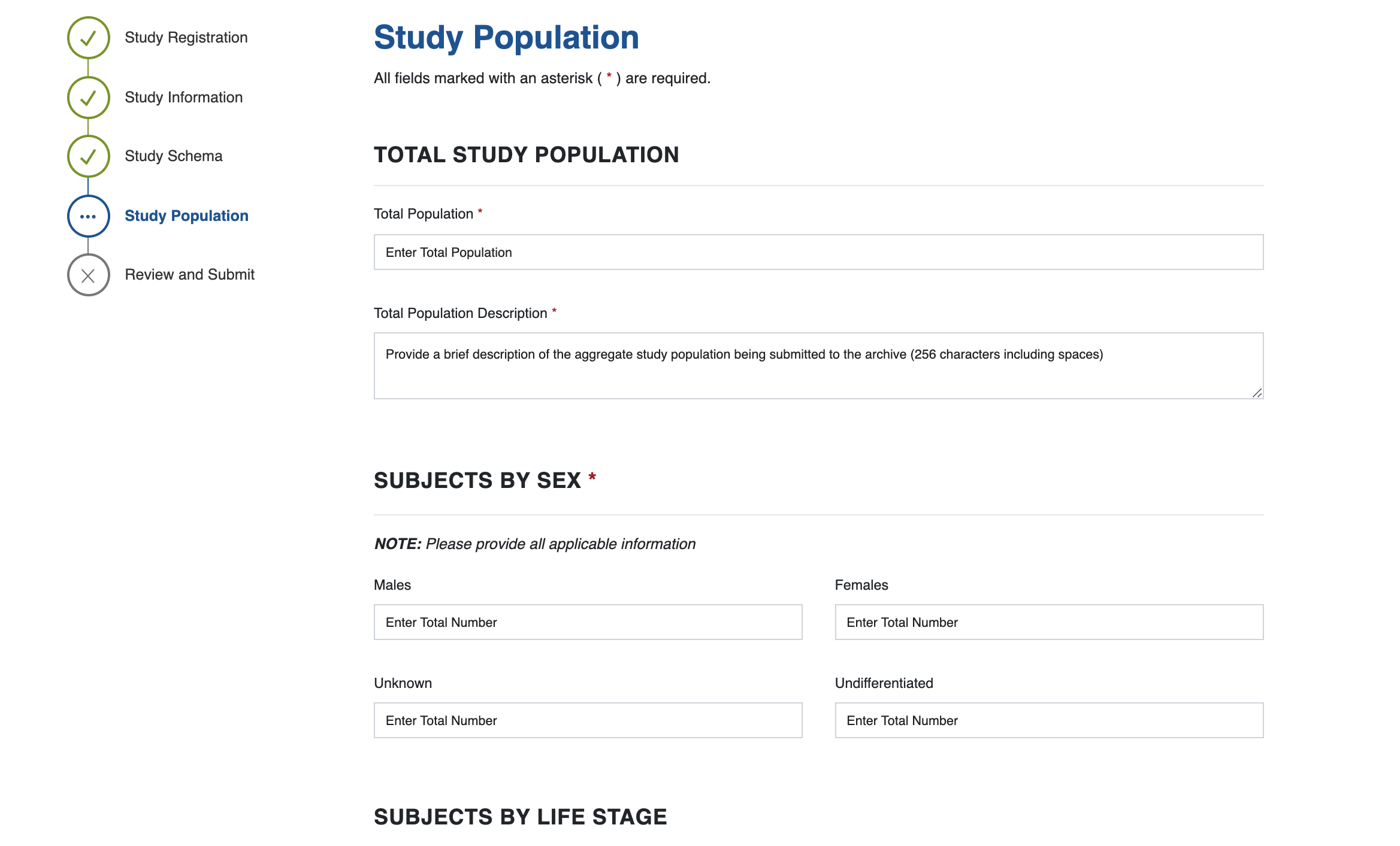 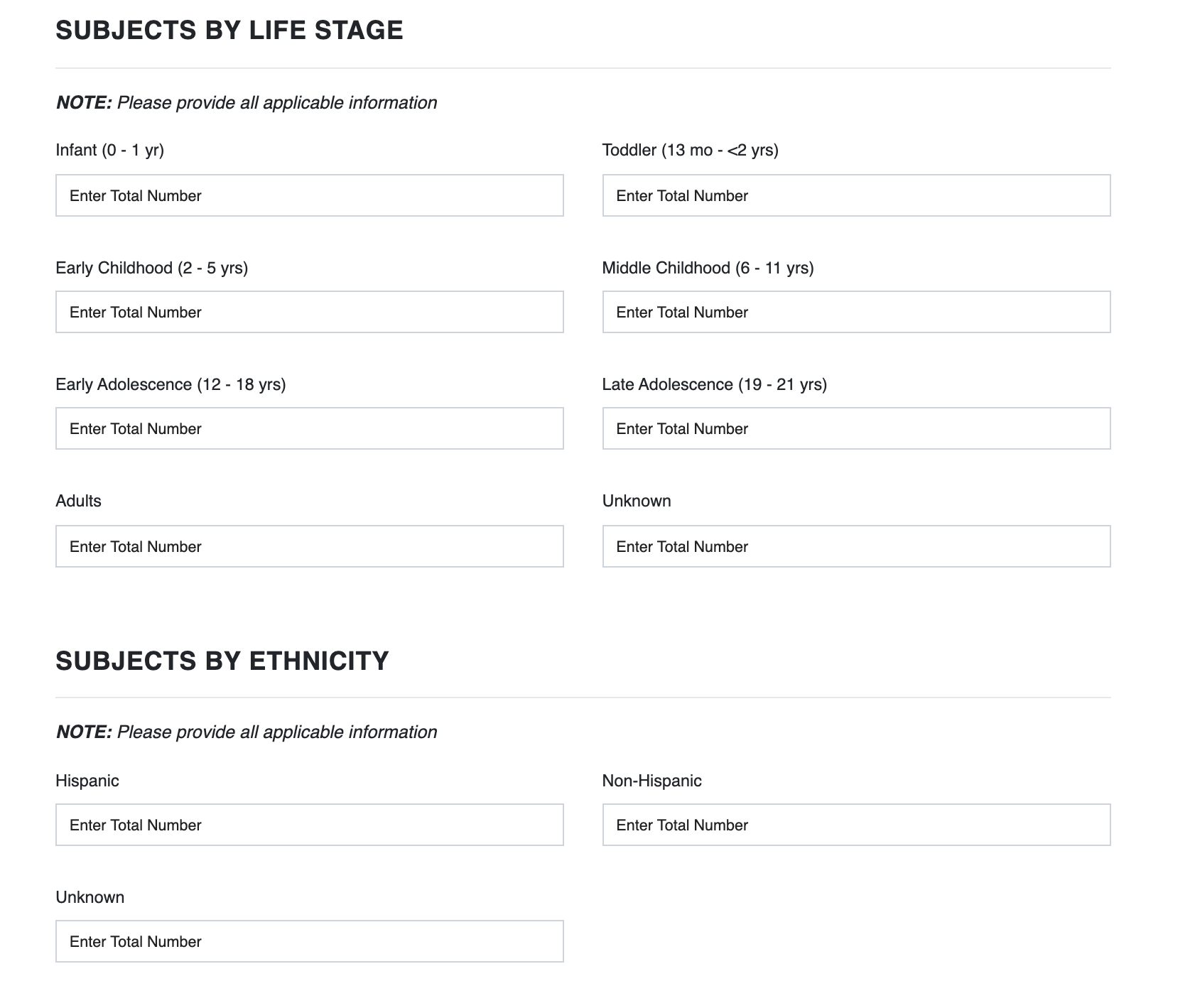 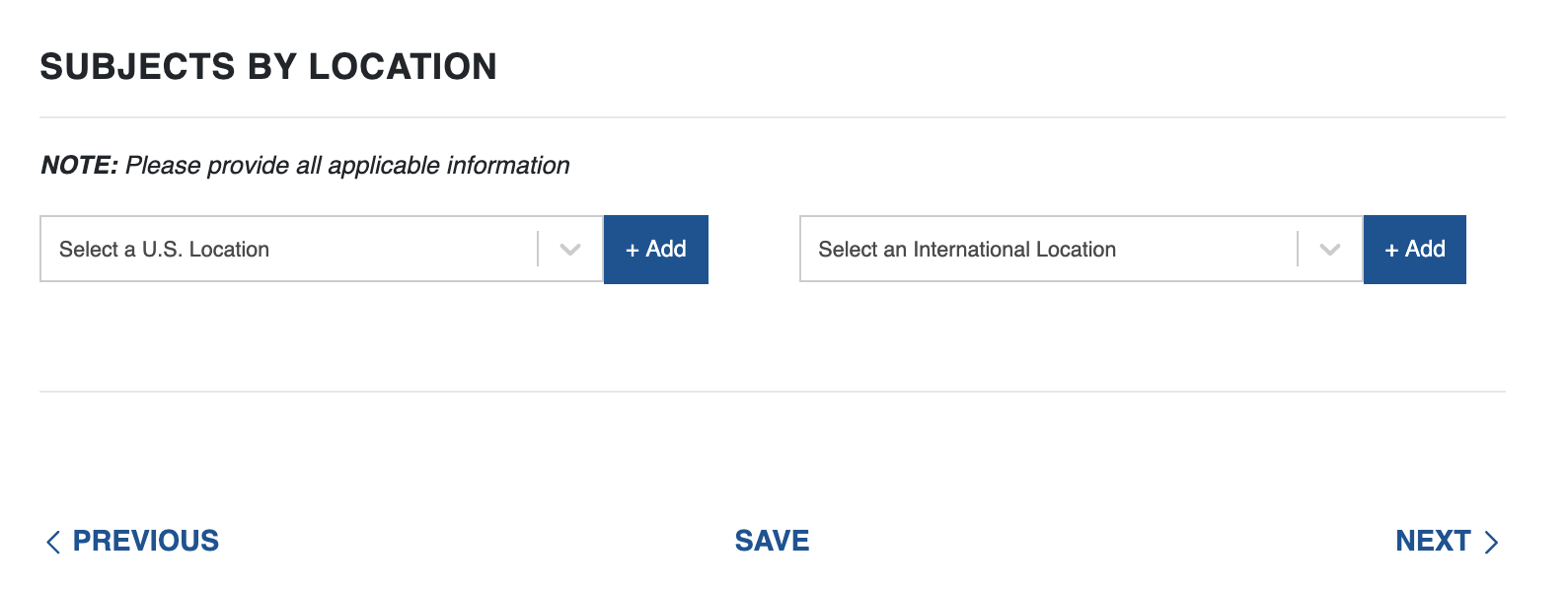 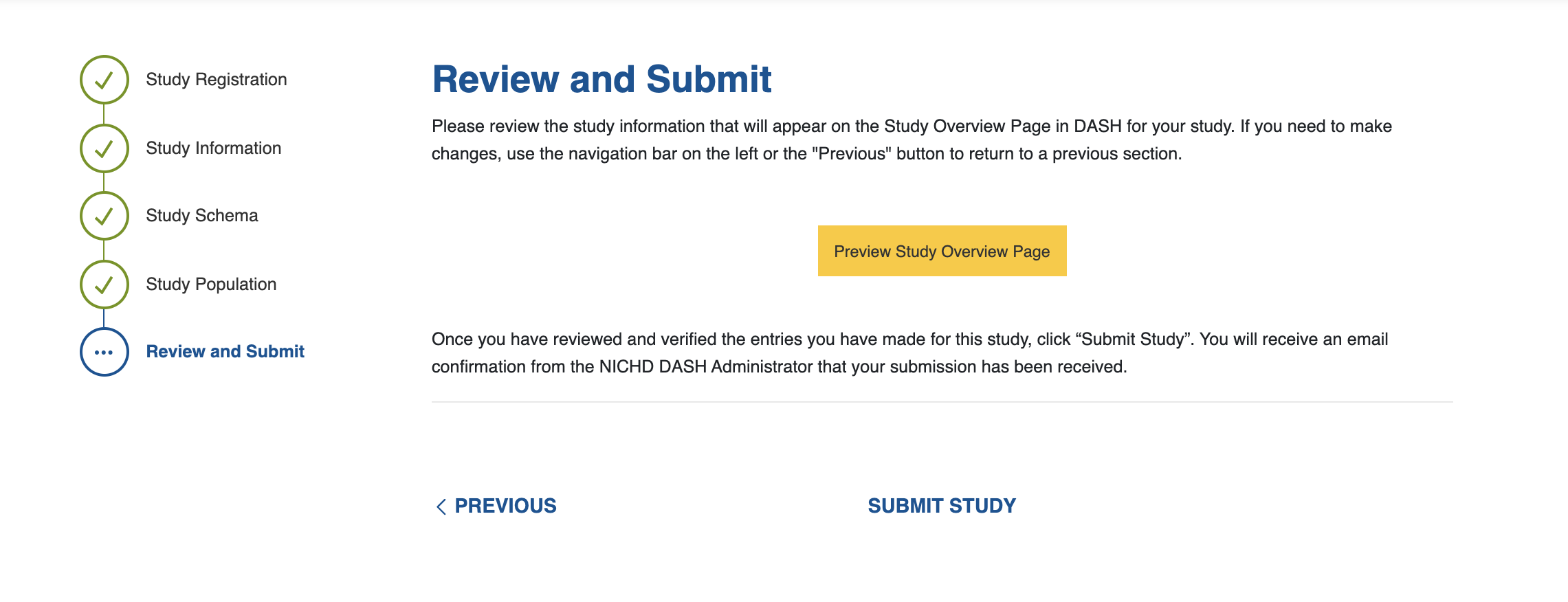 